Global War, Global Connections, Global MomentsCentre for the History of Violence, University of Newcastle (Australia)16–18 July 2018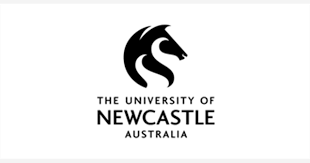 Aim of the conferenceA century after the end of the First World War, this conference is an occasion to reflect on international relations and entanglements during the global conflict. The conference aims to challenge Eurocentric views of the war and focus instead on its transnational and global face. The aim is to bring together an international group of scholars working on transnational and international fields and aspects of the war, such as diplomacy, rivalry between war partners, secret diplomacy and/or commemoration. After the success of a first conference at the University of Zurich (31 January – 2 February 2018) (https://globalwarzurich2018.wordpress.com/), this second conference will attempt to integrate a wider range of perspectives into the global scope. A special focus will be on scholarship from Australia, New Zealand and Asia. TopicsWe welcome a wide-range of papers, including critical reflections, digital humanities, interdisciplinary studies, and papers that deal with European theatres of war and inter-European entanglements. Possible topics for presentations include, but are not limited to:International RelationsCooperation and Rivalry between War PartnersAlliancesNetworks, NGOs, Red Cross, Transnational companiesVisions of Post-War Future, Peace and OrderTransition from War to Peace (Global War, Local Peace)Global War – Global Actors – Local ActorsCommemoration (transnational)Revolutions, Ruptures and Turning PointsKnowledge transfer, secret diplomacy and intelligence servicesConfirmed keynote speakers are:Prof. Peter Stanley (Australian Centre for the Study of Armed Conflict and Society, University of NSW Canberra) “Global war; national narratives: encounters in a World War.”Prof. Roger Marwick (Centre for the History of Violence, University of Newcastle, Australia): “The Weakest Links: War, Revolution, and Counter-Revolution in Eurasia, 1914–1921.”Scientific Committee:PD Dr. Daniel Marc Segesser (University of Bern)Prof. Roger Markwick (University of Newcastle)Prof. Hans-Lukas Kieser (University of Newcastle and University of Zurich)Organizers: Thomas Schmutz (University of Newcastle; University of Zurich), Bryce Abraham (University of Newcastle); Honae Cuffe (University of Newcastle); Sebastian Willert (TU Berlin) and Rowan Light (University of Canterbury, Christchurch).How to applyPlease send an abstract of 300–350 words for a 20-minute paper and a short biography (max. 150 words) in a single Word document to globalwarconference.newcastle@gmail.com by Sunday 20 May 2018.Presenters will be required to submit a short version of their paper (2,000–3,000 words) by Saturday 30 June for circulation prior to the conference.We hope to publish the proceedings in a special issue of a refereed journal as well as in an edited collection of essays.  General InformationConference Venue: NeW Space, the new city campus in the heart of Newcastle, close to the harbour and beach area. Travel to venue: International Airport Newcastle and Shuttle Bus or by train from Central Station Sydney. 